FOOD DIARY: Record what you eat and drink every day. Remember, a balanced diet is a key to a healthy and a happy life! 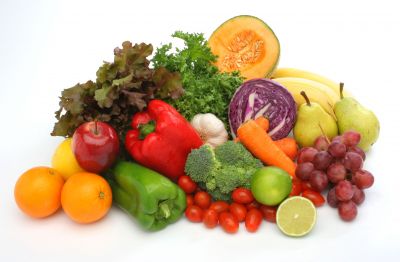 Monday TuesdayWednesdayThursdayFridaySaturdaySundayBreakfastMid-morningLunchMid-afternoonEvening mealDinner